HR Compliance Solutions, LLC Newsletter: December 5, 2019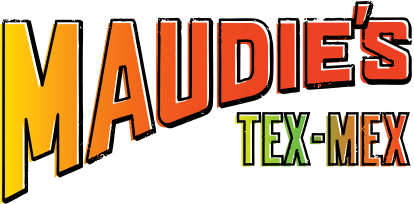 Spotlight Profile: Elisa Munoz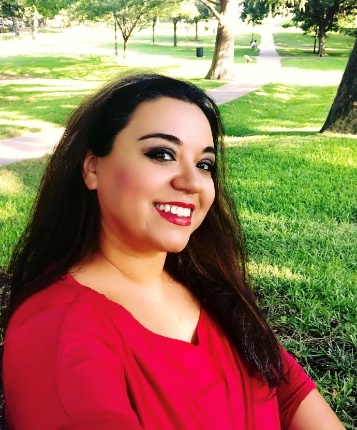  Elisa Munoz is a native Latina \of “Los Dos Laredo’s “two border towns between South Texas and Mexico. She earned her two degrees while working herself up in her career and acquired a Master of Business Administration with a concentration in International Business and a Bachelor of Business Administration with a concentration in accounting from the University of the Incarnate Word in San Antonio, Texas.  She has always had a passion for working in the hotel and restaurant industries.  She is SHRM- Senior Certified Professional and also gained a Six Sigma Green Belt certification in Human Resources.  She currently lives in Austin, Texas and is the Corporate Human Resources Director for Maudie’s Tex-Mex restaurants. Elisa enjoys working with a diverse group of people and as a human resources expert she assists the organization and its employee’s in the facets of employee relations, compliance training, recruitment, compensation, and benefits.  One of the most challenges that face the hospitality industry today is the turnover rate and retaining its employees.  One of the goals achieved this year was to implement and update a training video on the topic of anti-harassment due to the “me too” movement. Elisa's life purpose is to activate action for diversity in everyone she encounters.  She is involved in supporting the local community of the Austin Human Resources Association as a chair committee member of their hospitality and wellness lounge. She also volunteers as a board member of the Austin Chapter- Hispanic Network Women of Texas and also is part of the sponsorship committee chair of the National Restaurant Association.  Besides, that Elisa enjoys time supporting national organizations against animal abuse and assisting wildlife foundations.  She also is a marathon runner and a triathlete which she is working on her first Ironman for 2020. One of the greatest attributes of Elisa is her daughter and she enjoys time off with her by traveling and learning from different cultures around the world.   